EDUCACIONFISICA#MEQUEDOENCASANombre y apellido:TRABAJOPRACTICOPARTE1“REPASANDOUNPOCOYENTRANDOENTEMA..”1.DIFERENCIEENBREVESPALABRAS.2.BENEFICIOSEIMPORTANCIADELACONDICIONAMIENTOPREVIO.RESPONDERCONSUS PALABRASDEACUERDOALABIBLIOGRAFIAOSITIOCONSULTADO.3.ENCADAEJERCICIOMUSCULARDEELONGACIONSETRABAJANMASDEUNGRUPOMUSCULAR. IDENTIFIQUELOSMUSCULOSINVOLUCRADOSENLASSIGUIENTESIMÁGENES:aductoresdecadera,trícepsbraquial,deltoides(fibrasposteriores),trapecio(fibrasinferiores), músculoscostalesydorsalancho,pectoralmayor,serratoanterior,dorsalancho,deltoides(fibras anteriores)yflexoresdemuñeca,glúteomayor,glúteomedioymenor,lumbares,isquiotibiales, trícepssural,isquiotibiales.IMPORTANTE:SEREPITENALGUNOSMUSCULOSDEPENDIENDODEL EJERCICIO.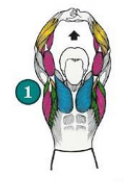 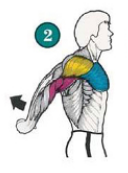 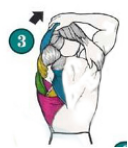 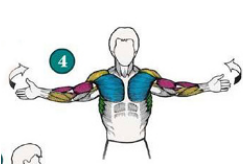 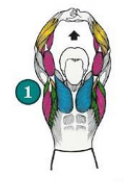 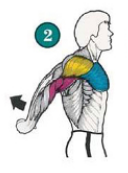 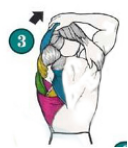 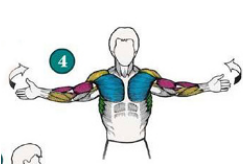 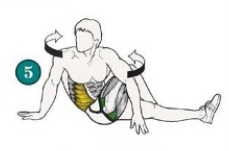 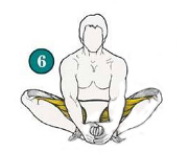 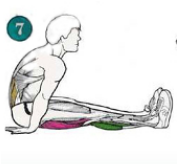 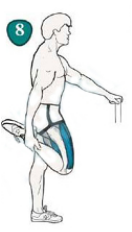 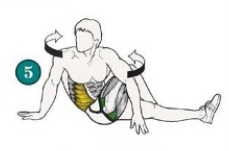 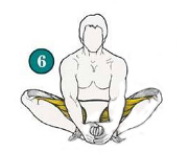 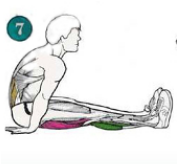 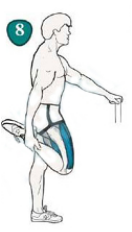 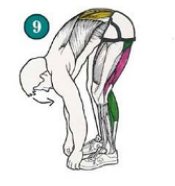 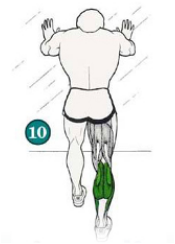 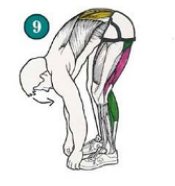 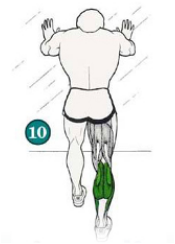 4.MENCIONELASCUALIDADESFISICASBASICASYEJEMPLIFIQUECADAUNA.5.DEQUEMANERASERELACIONANLANUTRICIONYLAALIMENTACION?6.QUESONLOSMACRONUTRIENTESYMICRONUTRIENTES?COMOSERELACIONANCONLAACTIVIDADFISICA?7.QUEESLAIMAGENCORPORAL?8.QUESONLOSTRASTORNOSDELAALIMENTACION?CUALESSONLOSTIPOSDETRASTORNOSALIMENTICIOS?9.CONSUSPALABRASYAMODODEREFLEXION…COMOSERELACIONAELTRASTORNO ALIMENTICIOCONLAIMAGENCORPORAL?ESUNACUESTIONDEGENERO?FUNDAMENTESU RESPUESTA.IMPORTANTE:LA ENTREGA DEL TRABAJO PRACTICO SE REALIZARA UNA VEZ REINICIADA LAS CLASES AL PROFESOR/A QUE CORRESPONDA.ACTIVIDAD FISICAEJERCICIO FISICOENTRENAMIENTOACONDICIONAMIENTO PREVIOACONDICIONAMIENTO FISICOEDUCACION FISICA